SECTION B - CONTINUATION OF SF 1449 BLOCKSB.1  CONTRACT ADMINISTRATION DATA(continuation from Standard Form 1449, block 18A.)Contract Administration:  All contract administration matters will be handled by the following individuals:CONTRACTOR:		INSERT COMPANY NAME, ADDRESS, PHONE, DUNS, TAX IDGOVERNMENT:  	Contracting Officer Department of Veterans AffairsNetwork Contracting Activity 8Miami VA Healthcare System1201 NW 16th StreetMiami FL 33125CONTRACTOR REMITTANCE ADDRESS:  All payments by the Government to the contractor will be made in accordance with:INVOICES:  Invoices shall be submitted in arrears:     a.  Quarterly	[]     b.  Semi-Annually	[]     c.  Other	[X] ARO Ninety (90) DaysGOVERNMENT INVOICE ADDRESS:  All Invoices from the contractor shall be submitted electronically in accordance with VAAR Clause 852.232-72 Electronic Submission of Payment Requests.Department of Veterans AffairsFinancial Services CenterP.O. Box 149971Austin TX 78714-9971  ACKNOWLEDGMENT OF AMENDMENTS:  The offeror acknowledges receipt of amendments to the Solicitation numbered and dated as follows:B.2 SUBCONTRACTING COMMITMENTS--MONITORING AND COMPLIANCE (JUN 2011)  This solicitation includes VAAR 852.215-70, Service-Disabled Veteran-Owned and Veteran-Owned Small Business Evaluation Factors, and VAAR 852.215-71, Evaluation Factor Commitments. Accordingly, any contract resulting from this solicitation will include these clauses. The contractor is advised in performing contract administration functions, the CO may use the services of a support contractor(s) to assist in assessing contractor compliance with the subcontracting commitments incorporated into the contract. To that end, the support contractor(s) may require access to the contractor's business records or other proprietary data to review such business records regarding contract compliance with this requirement. All support contractors conducting this review on behalf of VA will be required to sign an “Information Protection and Non-Disclosure and Disclosure of Conflicts of Interest Agreement” to ensure the contractor's business records or other proprietary data reviewed or obtained in the course of assisting the CO in assessing the contractor for compliance are protected to ensure information or data is not improperly disclosed or other impropriety occurs. Furthermore, if VA determines any services the support contractor(s) will perform in assessing compliance are advisory and assistance services as defined in FAR 2.101, Definitions, the support contractor(s) must also enter into an agreement with the contractor to protect proprietary information as required by FAR 9.505-4, obtaining access to proprietary information, paragraph (b). The contractor is required to cooperate fully and make available any records as may be required to enable the CO to assess the contractor compliance with the subcontracting commitments.B.3 PRICE/COST SCHEDULEITEM INFORMATIONB.4 DELIVERY SCHEDULESECTION C - CONTRACT CLAUSESC.1  52.204-9 PERSONAL IDENTITY VERIFICATION OF CONTRACTOR PERSONNEL (JAN 2011)  (a) The Contractor shall comply with agency personal identity verification procedures identified in the contract that implement Homeland Security Presidential Directive-12 (HSPD-12), Office of Management and Budget (OMB) guidance M-05-24, and Federal Information Processing Standards Publication (FIPS PUB) Number 201.  (b) The Contractor shall account for all forms of Government-provided identification issued to the Contractor employees in connection with performance under this contract. The Contractor shall return such identification to the issuing agency at the earliest of any of the following, unless otherwise determined by the Government:    (1) When no longer needed for contract performance.    (2) Upon completion of the Contractor employee's employment.    (3) Upon contract completion or termination.  (c) The Contracting Officer may delay final payment under a contract if the Contractor fails to comply with these requirements.  (d) The Contractor shall insert the substance of this clause, including this paragraph (d), in all subcontracts when the subcontractor's employees are required to have routine physical access to a Federally-controlled facility and/or routine access to a Federally-controlled information system. It shall be the responsibility of the prime Contractor to return such identification to the issuing agency in accordance with the terms set forth in paragraph (b) of this section, unless otherwise approved in writing by the Contracting Officer.(End of Clause)C.2  52.212-4  CONTRACT TERMS AND CONDITIONS—COMMERCIAL ITEMS (JAN 2017)  (a) Inspection/Acceptance. The Contractor shall only tender for acceptance those items that conform to the requirements of this contract. The Government reserves the right to inspect or test any supplies or services that have been tendered for acceptance. The Government may require repair or replacement of nonconforming supplies or reperformance of nonconforming services at no increase in contract price. If repair/replacement or reperformance will not correct the defects or is not possible, the Government may seek an equitable price reduction or adequate consideration for acceptance of nonconforming supplies or services.  The Government must exercise its post-acceptance rights—    (1) Within a reasonable time after the defect was discovered or should have been discovered; and    (2) Before any substantial change occurs in the condition of the item, unless the change is due to the defect in the item.  (b) Assignment. The Contractor or its assignee may assign its rights to receive payment due as a result of performance of this contract to a bank, trust company, or other financing institution, including any Federal lending agency in accordance with the Assignment of Claims Act (31 U.S.C. 3727). However, when a third party makes payment (e.g., use of the Governmentwide commercial purchase card), the Contractor may not assign its rights to receive payment under this contract.  (c) Changes. Changes in the terms and conditions of this contract may be made only by written agreement of the parties.  (d) Disputes. This contract is subject to 41 U.S.C. chapter 71, Contract Disputes. Failure of the parties to this contract to reach agreement on any request for equitable adjustment, claim, appeal or action arising under or relating to this contract shall be a dispute to be resolved in accordance with the clause at FAR 52.233-1, Disputes, which is incorporated herein by reference. The Contractor shall proceed diligently with performance of this contract, pending final resolution of any dispute arising under the contract.  (e) Definitions. The clause at FAR 52.202-1, Definitions, is incorporated herein by reference.  (f) Excusable delays. The Contractor shall be liable for default unless nonperformance is caused by an occurrence beyond the reasonable control of the Contractor and without its fault or negligence such as, acts of God or the public enemy, acts of the Government in either its sovereign or contractual capacity, fires, floods, epidemics, quarantine restrictions, strikes, unusually severe weather, and delays of common carriers. The Contractor shall notify the Contracting Officer in writing as soon as it is reasonably possible after the commencement of any excusable delay, setting forth the full particulars in connection therewith, shall remedy such occurrence with all reasonable dispatch, and shall promptly give written notice to the Contracting Officer of the cessation of such occurrence.  (g) Invoice.    (1) The Contractor shall submit an original invoice and three copies (or electronic invoice, if authorized) to the address designated in the contract to receive invoices. An invoice must include—      (i) Name and address of the Contractor;      (ii) Invoice date and number;      (iii) Contract number, line item number and, if applicable, the order number;      (iv) Description, quantity, unit of measure, unit price and extended price of the items delivered;      (v) Shipping number and date of shipment, including the bill of lading number and weight of shipment if shipped on Government bill of lading;      (vi) Terms of any discount for prompt payment offered;      (vii) Name and address of official to whom payment is to be sent;      (viii) Name, title, and phone number of person to notify in event of defective invoice; and      (ix) Taxpayer Identification Number (TIN). The Contractor shall include its TIN on the invoice only if required elsewhere in this contract.      (x) Electronic funds transfer (EFT) banking information.        (A) The Contractor shall include EFT banking information on the invoice only if required elsewhere in this contract.        (B) If EFT banking information is not required to be on the invoice, in order for the invoice to be a proper invoice, the Contractor shall have submitted correct EFT banking information in accordance with the applicable solicitation provision, contract clause (e.g., 52.232-33, Payment by Electronic Funds Transfer—System for Award Management, or 52.232-34, Payment by Electronic Funds Transfer—Other Than System for Award Management), or applicable agency procedures.        (C) EFT banking information is not required if the Government waived the requirement to pay by EFT.    (2) Invoices will be handled in accordance with the Prompt Payment Act (31 U.S.C. 3903) and Office of Management and Budget (OMB) prompt payment regulations at 5 CFR part 1315.  (h) Patent indemnity. The Contractor shall indemnify the Government and its officers, employees and agents against liability, including costs, for actual or alleged direct or contributory infringement of, or inducement to infringe, any United States or foreign patent, trademark or copyright, arising out of the performance of this contract, provided the Contractor is reasonably notified of such claims and proceedings.  (i) Payment.—    (1) Items accepted. Payment shall be made for items accepted by the Government that have been delivered to the delivery destinations set forth in this contract.    (2) Prompt payment. The Government will make payment in accordance with the Prompt Payment Act (31 U.S.C. 3903) and prompt payment regulations at 5 CFR part 1315.    (3) Electronic Funds Transfer (EFT). If the Government makes payment by EFT, see 52.212-5(b) for the appropriate EFT clause.    (4) Discount. In connection with any discount offered for early payment, time shall be computed from the date of the invoice. For the purpose of computing the discount earned, payment shall be considered to have been made on the date which appears on the payment check or the specified payment date if an electronic funds transfer payment is made.    (5) Overpayments. If the Contractor becomes aware of a duplicate contract financing or invoice payment or that the Government has otherwise overpaid on a contract financing or invoice payment, the Contractor shall—      (i) Remit the overpayment amount to the payment office cited in the contract along with a description of the overpayment including the—        (A) Circumstances of the overpayment (e.g., duplicate payment, erroneous payment, liquidation errors, date(s) of overpayment);        (B) Affected contract number and delivery order number, if applicable;        (C) Affected line item or subline item, if applicable; and        (D) Contractor point of contact.      (ii) Provide a copy of the remittance and supporting documentation to the Contracting Officer.    (6) Interest.      (i) All amounts that become payable by the Contractor to the Government under this contract shall bear simple interest from the date due until paid unless paid within 30 days of becoming due. The interest rate shall be the interest rate established by the Secretary of the Treasury as provided in 41 U.S.C. 7109, which is applicable to the period in which the amount becomes due, as provided in (i)(6)(v) of this clause, and then at the rate applicable for each six-month period as fixed by the Secretary until the amount is paid.      (ii) The Government may issue a demand for payment to the Contractor upon finding a debt is due under the contract.      (iii) Final decisions. The Contracting Officer will issue a final decision as required by 33.211 if—        (A) The Contracting Officer and the Contractor are unable to reach agreement on the existence or amount of a debt within 30 days;        (B) The Contractor fails to liquidate a debt previously demanded by the Contracting Officer within the timeline specified in the demand for payment unless the amounts were not repaid because the Contractor has requested an installment payment agreement; or        (C) The Contractor requests a deferment of collection on a debt previously demanded by the Contracting Officer (see 32.607-2).      (iv) If a demand for payment was previously issued for the debt, the demand for payment included in the final decision shall identify the same due date as the original demand for payment.      (v) Amounts shall be due at the earliest of the following dates:        (A) The date fixed under this contract.        (B) The date of the first written demand for payment, including any demand for payment resulting from a default termination.      (vi) The interest charge shall be computed for the actual number of calendar days involved beginning on the due date and ending on—        (A) The date on which the designated office receives payment from the Contractor;        (B) The date of issuance of a Government check to the Contractor from which an amount otherwise payable has been withheld as a credit against the contract debt; or        (C) The date on which an amount withheld and applied to the contract debt would otherwise have become payable to the Contractor.      (vii) The interest charge made under this clause may be reduced under the procedures prescribed in 32.608-2 of the Federal Acquisition Regulation in effect on the date of this contract.  (j) Risk of loss. Unless the contract specifically provides otherwise, risk of loss or damage to the supplies provided under this contract shall remain with the Contractor until, and shall pass to the Government upon:    (1) Delivery of the supplies to a carrier, if transportation is f.o.b. origin; or    (2) Delivery of the supplies to the Government at the destination specified in the contract, if transportation is f.o.b. destination.  (k) Taxes. The contract price includes all applicable Federal, State, and local taxes and duties.  (l) Termination for the Government's convenience. The Government reserves the right to terminate this contract, or any part hereof, for its sole convenience. In the event of such termination, the Contractor shall immediately stop all work hereunder and shall immediately cause any and all of its suppliers and subcontractors to cease work. Subject to the terms of this contract, the Contractor shall be paid a percentage of the contract price reflecting the percentage of the work performed prior to the notice of termination, plus reasonable charges the Contractor can demonstrate to the satisfaction of the Government using its standard record keeping system, have resulted from the termination. The Contractor shall not be required to comply with the cost accounting standards or contract cost principles for this purpose. This paragraph does not give the Government any right to audit the Contractor's records. The Contractor shall not be paid for any work performed or costs incurred which reasonably could have been avoided.  (m) Termination for cause. The Government may terminate this contract, or any part hereof, for cause in the event of any default by the Contractor, or if the Contractor fails to comply with any contract terms and conditions, or fails to provide the Government, upon request, with adequate assurances of future performance. In the event of termination for cause, the Government shall not be liable to the Contractor for any amount for supplies or services not accepted, and the Contractor shall be liable to the Government for any and all rights and remedies provided by law. If it is determined that the Government improperly terminated this contract for default, such termination shall be deemed a termination for convenience.  (n) Title. Unless specified elsewhere in this contract, title to items furnished under this contract shall pass to the Government upon acceptance, regardless of when or where the Government takes physical possession.  (o) Warranty. The Contractor warrants and implies that the items delivered hereunder are merchantable and fit for use for the particular purpose described in this contract.  (p) Limitation of liability. Except as otherwise provided by an express warranty, the Contractor will not be liable to the Government for consequential damages resulting from any defect or deficiencies in accepted items.  (q) Other compliances. The Contractor shall comply with all applicable Federal, State and local laws, executive orders, rules and regulations applicable to its performance under this contract.  (r) Compliance with laws unique to Government contracts. The Contractor agrees to comply with 31 U.S.C. 1352 relating to limitations on the use of appropriated funds to influence certain Federal contracts; 18 U.S.C. 431 relating to officials not to benefit; 40 U.S.C. chapter 37, Contract Work Hours and Safety Standards; 41 U.S.C. chapter 87, Kickbacks; 41 U.S.C. 4712 and 10 U.S.C. 2409 relating to whistleblower protections; 49 U.S.C. 40118, Fly American; and 41 U.S.C. chapter 21 relating to procurement integrity.  (s) Order of precedence. Any inconsistencies in this solicitation or contract shall be resolved by giving precedence in the following order:    (1) The schedule of supplies/services.    (2) The Assignments, Disputes, Payments, Invoice, Other Compliances, Compliance with Laws Unique to Government Contracts, and Unauthorized Obligations paragraphs of this clause;    (3) The clause at 52.212-5.    (4) Addenda to this solicitation or contract, including any license agreements for computer software.    (5) Solicitation provisions if this is a solicitation.    (6) Other paragraphs of this clause.    (7) The Standard Form 1449.    (8) Other documents, exhibits, and attachments    (9) The specification.  (t) System for Award Management (SAM).    (1) Unless exempted by an addendum to this contract, the Contractor is responsible during performance and through final payment of any contract for the accuracy and completeness of the data within the SAM database, and for any liability resulting from the Government's reliance on inaccurate or incomplete data. To remain registered in the SAM database after the initial registration, the Contractor is required to review and update on an annual basis from the date of initial registration or subsequent updates its information in the SAM database to ensure it is current, accurate and complete. Updating information in the SAM does not alter the terms and conditions of this contract and is not a substitute for a properly executed contractual document.    (2)(i) If a Contractor has legally changed its business name, "doing business as" name, or division name (whichever is shown on the contract), or has transferred the assets used in performing the contract, but has not completed the necessary requirements regarding novation and change-of-name agreements in FAR subpart 42.12, the Contractor shall provide the responsible Contracting Officer a minimum of one business day's written notification of its intention to (A) change the name in the SAM database; (B) comply with the requirements of subpart 42.12; and (C) agree in writing to the timeline and procedures specified by the responsible Contracting Officer. The Contractor must provide with the notification sufficient documentation to support the legally changed name.      (ii) If the Contractor fails to comply with the requirements of paragraph (t)(2)(i) of this clause, or fails to perform the agreement at paragraph (t)(2)(i)(C) of this clause, and, in the absence of a properly executed novation or change-of-name agreement, the SAM information that shows the Contractor to be other than the Contractor indicated in the contract will be considered to be incorrect information within the meaning of the "Suspension of Payment" paragraph of the electronic funds transfer (EFT) clause of this contract.    (3) The Contractor shall not change the name or address for EFT payments or manual payments, as appropriate, in the SAM record to reflect an assignee for the purpose of assignment of claims (see Subpart 32.8, Assignment of Claims). Assignees shall be separately registered in the SAM database. Information provided to the Contractor's SAM record that indicates payments, including those made by EFT, to an ultimate recipient other than that Contractor will be considered to be incorrect information within the meaning of the "Suspension of payment" paragraph of the EFT clause of this contract.    (4) Offerors and Contractors may obtain information on registration and annual confirmation requirements via SAM accessed through https://www.acquisition.gov.  (u) Unauthorized Obligations.    (1) Except as stated in paragraph (u)(2) of this clause, when any supply or service acquired under this contract is subject to any End User License Agreement (EULA), Terms of Service (TOS), or similar legal instrument or agreement, that includes any clause requiring the Government to indemnify the Contractor or any person or entity for damages, costs, fees, or any other loss or liability that would create an Anti-Deficiency Act violation (31 U.S.C. 1341), the following shall govern:      (i) Any such clause is unenforceable against the Government.      (ii) Neither the Government nor any Government authorized end user shall be deemed to have agreed to such clause by virtue of it appearing in the EULA, TOS, or similar legal instrument or agreement. If the EULA, TOS, or similar legal instrument or agreement is invoked through an “I agree” click box or other comparable mechanism (e.g., “click-wrap” or “browse-wrap” agreements), execution does not bind the Government or any Government authorized end user to such clause.      (iii) Any such clause is deemed to be stricken from the EULA, TOS, or similar legal instrument or agreement.    (2) Paragraph (u)(1) of this clause does not apply to indemnification by the Government that is expressly authorized by statute and specifically authorized under applicable agency regulations and procedures.(v) Incorporation by reference. The Contractor’s representations and certifications, including those completed electronically via the System for Award Management (SAM), are incorporated by reference into the contract.(End of Clause)C.3  52.212-5  CONTRACT TERMS AND CONDITIONS REQUIRED TO IMPLEMENT STATUTES OR EXECUTIVE ORDERS—COMMERCIAL ITEMS (JAN 2017)  (a) The Contractor shall comply with the following Federal Acquisition Regulation (FAR) clauses, which are incorporated in this contract by reference, to implement provisions of law or Executive orders applicable to acquisitions of commercial items:    (1) 52.203-19, Prohibition on Requiring Certain Internal Confidentiality Agreements or Statements (JAN 2017) (section 743 of Division E, Title VII, of the Consolidated and Further Continuing Appropriations Act, 2015 (Pub. L. 113-235) and its successor provisions in subsequent appropriations acts (and as extended in continuing resolutions)).    (2) 52.209-10, Prohibition on Contracting with Inverted Domestic Corporations (NOV 2015).    (3) 52.233-3, Protest After Award (Aug 1996) (31 U.S.C. 3553).    (4) 52.233-4, Applicable Law for Breach of Contract Claim (Oct 2004) (Public Laws 108-77 and 108-78 (19 U.S.C. 3805 note)).  (b) The Contractor shall comply with the FAR clauses in this paragraph (b) that the Contracting Officer has indicated as being incorporated in this contract by reference to implement provisions of law or Executive orders applicable to acquisitions of commercial items:    [X]  (1) 52.203-6, Restrictions on Subcontractor Sales to the Government (Sept 2006), with Alternate I (Oct 1995) (41 U.S.C. 4704 and 10 U.S.C. 2402).    [X]  (2) 52.203-13, Contractor Code of Business Ethics and Conduct (OCT 2015) (41 U.S.C. 3509).    [X]  (3) 52.203-15, Whistleblower Protections under the American Recovery and Reinvestment Act of 2009 (JUN 2010) (Section 1553 of Pub. L. 111-5). (Applies to contracts funded by the American Recovery and Reinvestment Act of 2009.)    []  (4) 52.204–10, Reporting Executive Compensation and First-Tier Subcontract Awards (OCT 2016) (Pub. L. 109–282) (31 U.S.C. 6101 note).    []  (5) [Reserved]    [X]  (6) 52.204–14, Service Contract Reporting Requirements (OCT 2016) (Pub. L. 111–117, section 743 of Div. C).    []  (7) 52.204–15, Service Contract Reporting Requirements for Indefinite-Delivery Contracts (OCT 2016) (Pub. L. 111–117, section 743 of Div. C).    [X]  (8) 52.209-6, Protecting the Government's Interest When Subcontracting with Contractors Debarred, Suspended, or Proposed for Debarment. (OCT 2015) (31 U.S.C. 6101 note).    [X]  (9) 52.209-9, Updates of Publicly Available Information Regarding Responsibility Matters (Jul 2013) (41 U.S.C. 2313).    []  (10) [Reserved]    [X]  (11)(i) 52.219-3, Notice of HUBZone Set-Aside or Sole-Source Award (NOV 2011) (15 U.S.C. 657a).    []  (ii) Alternate I (NOV 2011) of 52.219-3.    []  (12)(i) 52.219-4, Notice of Price Evaluation Preference for HUBZone Small Business Concerns (OCT 2014) (if the offeror elects to waive the preference, it shall so indicate in its offer) (15 U.S.C. 657a).    []  (ii) Alternate I (JAN 2011) of 52.219-4.    []   (13) [Reserved]    [X]  (14)(i) 52.219-6, Notice of Total Small Business Set-Aside (NOV 2011) (15 U.S.C. 644).    []  (ii) Alternate I (NOV 2011).    []  (iii) Alternate II (NOV 2011).    []  (15)(i) 52.219-7, Notice of Partial Small Business Set-Aside (June 2003) (15 U.S.C. 644).    []  (ii) Alternate I (Oct 1995) of 52.219-7.    []  (iii) Alternate II (Mar 2004) of 52.219-7.    [X]  (16) 52.219-8, Utilization of Small Business Concerns (NOV 2016) (15 U.S.C. 637(d)(2) and (3)).    []  (17)(i) 52.219-9, Small Business Subcontracting Plan (JAN 2017) (15 U.S.C. 637(d)(4)).    []  (ii) Alternate I (NOV 2016) of 52.219-9.    []  (iii) Alternate II (NOV 2016) of 52.219-9.    []  (iv) Alternate III (NOV 2016) of 52.219-9.    []  (v) Alternate IV (NOV 2016) of 52.219-9.    []  (18) 52.219-13, Notice of Set-Aside of Orders (NOV 2011) (15 U.S.C. 644(r)).    []  (19) 52.219-14, Limitations on Subcontracting (JAN 2017) (15 U.S.C. 637(a)(14)).    []  (20) 52.219-16, Liquidated Damages—Subcontracting Plan (Jan 1999) (15 U.S.C. 637(d)(4)(F)(i)).    [X]  (21) 52.219-27, Notice of Service-Disabled Veteran-Owned Small Business Set-Aside (NOV 2011) (15 U.S.C. 657f).    [X]  (22) 52.219-28, Post Award Small Business Program Rerepresentation (Jul 2013) (15 U.S.C 632(a)(2)).    [X]  (23) 52.219-29, Notice of Set-Aside for, or Sole Source Award to, Economically Disadvantaged Women-Owned Small Business Concerns (DEC 2015) (15 U.S.C. 637(m)).    [X]  (24) 52.219-30, Notice of Set-Aside for, or Sole Source Award to, Women-Owned Small Business Concerns Eligible Under the Women-Owned Small Business Program (DEC 2015) (15 U.S.C. 637(m)).    []  (25) 52.222-3, Convict Labor (June 2003) (E.O. 11755).    [X]  (26) 52.222–19, Child Labor—Cooperation with Authorities and Remedies (OCT 2016) (E.O. 13126).    [X]  (27) 52.222-21, Prohibition of Segregated Facilities (APR 2015).    [X]  (28) 52.222–26, Equal Opportunity (SEP 2016) (E.O. 11246).    [X]  (29) 52.222-35, Equal Opportunity for Veterans (OCT 2015) (38 U.S.C. 4212).    [X]  (30) 52.222-36, Equal Opportunity for Workers with Disabilities (JUL 2014) (29 U.S.C. 793).    [X]  (31) 52.222-37, Employment Reports on Veterans (FEB 2016) (38 U.S.C. 4212).    [X]  (32) 52.222-40, Notification of Employee Rights Under the National Labor Relations Act (DEC 2010) (E.O. 13496).    [X]  (33)(i) 52.222-50, Combating Trafficking in Persons (MAR 2015) (22 U.S.C. chapter 78 and E.O. 13627).    []  (ii) Alternate I (MAR 2015) of 52.222-50 (22 U.S.C. chapter 78 and E.O. 13627).    []  (34) 52.222-54, Employment Eligibility Verification (OCT 2015). (E. O. 12989). (Not applicable to the acquisition of commercially available off-the-shelf items or certain other types of commercial items as prescribed in 22.1803.)    []  (35) 52.222-59, Compliance with Labor Laws (Executive Order 13673) (OCT 2016). (Applies at $50 million for solicitations and resultant contracts issued from October 25, 2016 through April 24, 2017; applies at $500,000 for solicitations and resultant contracts issued after April 24, 2017).    Note to paragraph (b)(35): By a court order issued on October 24, 2016, 52.222-59 is enjoined indefinitely as of the date of the order. The enjoined paragraph will become effective immediately if the court terminates the injunction. At that time, DoD, GSA, and NASA will publish a document in the Federal Register advising the public of the termination of the injunction.    []  (36) 52.222-60, Paycheck Transparency (Executive Order 13673) (OCT 2016).    []  (37)(i) 52.223-9, Estimate of Percentage of Recovered Material Content for EPA-Designated Items (May 2008) (42 U.S.C.6962(c)(3)(A)(ii)). (Not applicable to the acquisition of commercially available off-the-shelf items.)    []  (38) 52.223-11, Ozone-Depleting Substances and High Global Warming Potential Hydrofluorocarbons (JUN 2016) (E.O. 13693).    []  (39) 52.223-12, Maintenance, Service, Repair, or Disposal of Refrigeration Equipment and Air Conditioners (JUN 2016) (E.O. 13693).    []  (ii) Alternate I (MAY 2008) of 52.223-9 (42 U.S.C. 6962(i)(2)(C)). (Not applicable to the acquisition of commercially available off-the-shelf items.)    []  (40)(i) 52.223-13, Acquisition of EPEAT®-Registered Imaging Equipment (JUN 2014) (E.O.s 13423 and 13514).    []  (ii) Alternate I (OCT 2015) of 52.223-13.    [X]  (41)(i) 52.223-14, Acquisition of EPEAT®-Registered Televisions (JUN 2014) (E.O.s 13423 and 13514).    []  (ii) Alternate I (JUN 2014) of 52.223-14.    [X]  (42) 52.223-15, Energy Efficiency in Energy-Consuming Products (DEC 2007)(42 U.S.C. 8259b).    []  (43)(i) 52.223-16, Acquisition of EPEAT®-Registered Personal Computer Products (OCT 2015) (E.O.s 13423 and 13514).    []  (ii) Alternate I (JUN 2014) of 52.223-16.    [X]  (44) 52.223-18, Encouraging Contractor Policies to Ban Text Messaging While Driving (AUG 2011)    []  (45) 52.223-20, Aerosols (JUN 2016) (E.O. 13693).    []  (46) 52.223-21, Foams (JUN 2016) (E.O. 13693).    []  (47) (i) 52.224-3, Privacy Training (JAN 2017) (5 U.S.C. 552a).    []  (ii) Alternate I (JAN 2017) of 52.224-3.    []  (48) 52.225-1, Buy American—Supplies (MAY 2014) (41 U.S.C. chapter 83).    []  (49)(i) 52.225-3, Buy American—Free Trade Agreements—Israeli Trade Act (MAY 2014) (41 U.S.C. chapter 83, 19 U.S.C. 3301 note, 19 U.S.C. 2112 note, 19 U.S.C. 3805 note, 19 U.S.C. 4001 note, Pub. L. 103-182, 108-77, 108-78, 108-286, 108-302, 109-53, 109-169, 109-283, 110-138, 112-41, 112-42, and 112-43.    []  (ii) Alternate I (MAY 2014) of 52.225-3.    []  (iii) Alternate II (MAY 2014) of 52.225-3.    []  (iv) Alternate III (MAY 2014) of 52.225-3.    []  (50) 52.225–5, Trade Agreements (OCT 2016) (19 U.S.C. 2501, et seq., 19 U.S.C. 3301 note).    [X]  (51) 52.225-13, Restrictions on Certain Foreign Purchases (JUN 2008) (E.O.'s, proclamations, and statutes administered by the Office of Foreign Assets Control of the Department of the Treasury).    []  (52) 52.225–26, Contractors Performing Private Security Functions Outside the United States (OCT 2016) (Section 862, as amended, of the National Defense Authorization Act for Fiscal Year 2008; 10 U.S.C. 2302 Note).    []  (53) 52.226-4, Notice of Disaster or Emergency Area Set-Aside (Nov 2007) (42 U.S.C. 5150).    []  (54) 52.226-5, Restrictions on Subcontracting Outside Disaster or Emergency Area (Nov 2007) (42 U.S.C. 5150).    []  (55) 52.232-29, Terms for Financing of Purchases of Commercial Items (Feb 2002) (41 U.S.C. 4505, 10 U.S.C. 2307(f)).    []  (56) 52.232-30, Installment Payments for Commercial Items (JAN 2017) (41 U.S.C. 4505, 10 U.S.C. 2307(f)).    []  (57) 52.232-33, Payment by Electronic Funds Transfer—System for Award Management (Jul 2013) (31 U.S.C. 3332).    [X]  (58) 52.232-34, Payment by Electronic Funds Transfer—Other than System for Award Management (Jul 2013) (31 U.S.C. 3332).    []  (59) 52.232-36, Payment by Third Party (MAY 2014) (31 U.S.C. 3332).    []  (60) 52.239-1, Privacy or Security Safeguards (Aug 1996) (5 U.S.C. 552a).    [X]  (61) 52.242-5, Payments to Small Business Subcontractors (JAN 2017)(15 U.S.C. 637(d)(12)).    []  (62)(i) 52.247-64, Preference for Privately Owned U.S.-Flag Commercial Vessels (Feb 2006) (46 U.S.C. Appx. 1241(b) and 10 U.S.C. 2631).    []  (ii) Alternate I (Apr 2003) of 52.247-64.  (c) The Contractor shall comply with the FAR clauses in this paragraph (c), applicable to commercial services, that the Contracting Officer has indicated as being incorporated in this contract by reference to implement provisions of law or Executive orders applicable to acquisitions of commercial items:    []  (1) 52.222-17, Nondisplacement of Qualified Workers (MAY 2014) (E.O. 13495).    [X]  (2) 52.222-41, Service Contract Labor Standards (MAY 2014) (41 U.S.C. chapter 67).    []  (3) 52.222-42, Statement of Equivalent Rates for Federal Hires (MAY 2014) (29 U.S.C. 206 and 41 U.S.C. chapter 67).    []  (4) 52.222-43, Fair Labor Standards Act and Service Contract Labor Standards—Price Adjustment (Multiple Year and Option Contracts) (MAY 2014) (29 U.S.C. 206 and 41 U.S.C. chapter 67).    []  (5) 52.222-44, Fair Labor Standards Act and Service Contract Labor Standards—Price Adjustment (MAY 2014) (29 U.S.C 206 and 41 U.S.C. chapter 67).    []  (6) 52.222-51, Exemption from Application of the Service Contract Labor Standards to Contracts for Maintenance, Calibration, or Repair of Certain Equipment—Requirements (MAY 2014) (41 U.S.C. chapter 67).    []  (7) 52.222-53, Exemption from Application of the Service Contract Labor Standards to Contracts for Certain Services—Requirements (MAY 2014) (41 U.S.C. chapter 67).    []  (8) 52.222-55, Minimum Wages Under Executive Order 13658 (DEC 2015).    []  (9) 52.222-62, Paid Sick Leave Under Executive Order 13706 (JAN 2017) (E.O. 13706).    []  (10) 52.226-6, Promoting Excess Food Donation to Nonprofit Organizations (MAY 2014) (42 U.S.C. 1792).    [X]  (11) 52.237-11, Accepting and Dispensing of $1 Coin (SEP 2008) (31 U.S.C. 5112(p)(1)).  (d)  Comptroller General Examination of Record. The Contractor shall comply with the provisions of this paragraph (d) if this contract was awarded using other than sealed bid, is in excess of the simplified acquisition threshold, and does not contain the clause at 52.215-2, Audit and Records—Negotiation.    (1) The Comptroller General of the United States, or an authorized representative of the Comptroller General, shall have access to and right to examine any of the Contractor's directly pertinent records involving transactions related to this contract.    (2) The Contractor shall make available at its offices at all reasonable times the records, materials, and other evidence for examination, audit, or reproduction, until 3 years after final payment under this contract or for any shorter period specified in FAR Subpart 4.7, Contractor Records Retention, of the other clauses of this contract. If this contract is completely or partially terminated, the records relating to the work terminated shall be made available for 3 years after any resulting final termination settlement. Records relating to appeals under the disputes clause or to litigation or the settlement of claims arising under or relating to this contract shall be made available until such appeals, litigation, or claims are finally resolved.    (3) As used in this clause, records include books, documents, accounting procedures and practices, and other data, regardless of type and regardless of form. This does not require the Contractor to create or maintain any record that the Contractor does not maintain in the ordinary course of business or pursuant to a provision of law.  (e)(1) Notwithstanding the requirements of the clauses in paragraphs (a), (b), (c), and (d) of this clause, the Contractor is not required to flow down any FAR clause, other than those in this paragraph (e)(1) in a subcontract for commercial items. Unless otherwise indicated below, the extent of the flow down shall be as required by the clause—      (i) 52.203-13, Contractor Code of Business Ethics and Conduct (OCT 2015) (41 U.S.C. 3509).      (ii) 52.203-19, Prohibition on Requiring Certain Internal Confidentiality Agreements or Statements (JAN 2017) (section 743 of Division E, Title VII, of the Consolidated and Further Continuing Appropriations Act, 2015 (Pub. L. 113-235) and its successor provisions in subsequent appropriations acts (and as extended in continuing resolutions)).      (iii) 52.219-8, Utilization of Small Business Concerns (NOV 2016) (15 U.S.C. 637(d)(2) and (3)), in all subcontracts that offer further subcontracting opportunities.      (iv) 52.222-17, Nondisplacement of Qualified Workers (MAY 2014) (E.O. 13495). Flow down required in accordance with paragraph (l) of FAR clause 52.222-17.      (v) 52.222-21, Prohibition of Segregated Facilities (APR 2015).      (vi) 52.222–26, Equal Opportunity (SEP 2016) (E.O. 11246).      (vii) 52.222-35, Equal Opportunity for Veterans (OCT 2015) (38 U.S.C. 4212).      (viii) 52.222-36, Equal Opportunity for Workers with Disabilities (JUL 2014) (29 U.S.C. 793).      (ix) 52.222-37, Employment Reports on Veterans (FEB 2016) (38 U.S.C. 4212).      (x) 52.222-40, Notification of Employee Rights Under the National Labor Relations Act (DEC 2010) (E.O. 13496). Flow down required in accordance with paragraph (f) of FAR clause 52.222-40.      (xi) 52.222-41, Service Contract Labor Standards (MAY 2014) (41 U.S.C. chapter 67).      (xii)(A) 52.222-50, Combating Trafficking in Persons (MAR 2015) (22 U.S.C. chapter 78 and E.O. 13627).        (B) Alternate I (MAR 2015) of 52.222-50 (22 U.S.C. chapter 78 and E.O. 13627).      (xiii) 52.222-51, Exemption from Application of the Service Contract Labor Standards to Contracts for Maintenance, Calibration, or Repair of Certain Equipment—Requirements (MAY 2014) (41 U.S.C. chapter 67).      (xiv) 52.222-53, Exemption from Application of the Service Contract Labor Standards to Contracts for Certain Services—Requirements (MAY 2014) (41 U.S.C. chapter 67).      (xv) 52.222-54, Employment Eligibility Verification (OCT 2015) (E. O. 12989).      (xvi) 52.222-55, Minimum Wages Under Executive Order 13658 (DEC 2015).      (xvii) 52.222-59, Compliance with Labor Laws (Executive Order 13673) (OCT 2016) (Applies at $50 million for solicitations and resultant contracts issued from October 25, 2016 through April 24, 2017; applies at $500,000 for solicitations and resultant contracts issued after April 24, 2017).      Note to paragraph (e)(1)(xvii): By a court order issued on October 24, 2016, 52.222-59 is enjoined indefinitely as of the date of the order. The enjoined paragraph will become effective immediately if the court terminates the injunction. At that time, DoD, GSA, and NASA will publish a document in the Federal Register advising the public of the termination of the injunction.      (xviii) 52.222-60, Paycheck Transparency (Executive Order 13673) (OCT 2016)).      (xix) 52.222-62 Paid Sick Leave Under Executive Order 13706 (JAN 2017) (E.O. 13706).      (xx)(A) 52.224-3, Privacy Training (JAN 2017) (5 U.S.C. 552a).        (B) Alternate I (JAN 2017) of 52.224-3.      (xxi) 52.225–26, Contractors Performing Private Security Functions Outside the United States (OCT 2016) (Section 862, as amended, of the National Defense Authorization Act for Fiscal Year 2008; 10 U.S.C. 2302 Note).      (xxii) 52.226-6, Promoting Excess Food Donation to Nonprofit Organizations (MAY 2014) (42 U.S.C. 1792). Flow down required in accordance with paragraph (e) of FAR clause 52.226-6.      (xxiii) 52.247-64, Preference for Privately Owned U.S.-Flag Commercial Vessels (Feb 2006) (46 U.S.C. Appx. 1241(b) and 10 U.S.C. 2631). Flow down required in accordance with paragraph (d) of FAR clause 52.247-64.    (2) While not required, the Contractor may include in its subcontracts for commercial items a minimal number of additional clauses necessary to satisfy its contractual obligations.(End of Clause)C.4 52.228-5 INSURANCE—WORK ON A GOVERNMENT INSTALLATION (JAN 1997)  (a) The Contractor shall, at its own expense, provide and maintain during the entire performance of this contract, at least the kinds and minimum amounts of insurance required in the Schedule or elsewhere in the contract.  (b) Before commencing work under this contract, the Contractor shall notify the Contracting Officer in writing that the required insurance has been obtained. The policies evidencing required insurance shall contain an endorsement to the effect that any cancellation or any material change adversely affecting the Government's interest shall not be effective—    (1) For such period as the laws of the State in which this contract is to be performed prescribe; or    (2) Until 30 days after the insurer or the Contractor gives written notice to the Contracting Officer, whichever period is longer.  (c) The Contractor shall insert the substance of this clause, including this paragraph (c), in subcontracts under this contract that require work on a Government installation and shall require subcontractors to provide and maintain the insurance required in the Schedule or elsewhere in the contract. The Contractor shall maintain a copy of all subcontractors' proofs of required insurance, and shall make copies available to the Contracting Officer upon request.(End of Clause)C.5  52.232-39  UNENFORCEABILITY OF UNAUTHORIZED OBLIGATIONS (JUN 2013)  (a) Except as stated in paragraph (b) of this clause, when any supply or service acquired under this contract is subject to any End User License Agreement (EULA), Terms of Service (TOS), or similar legal instrument or agreement, that includes any clause requiring the Government to indemnify the Contractor or any person or entity for damages, costs, fees, or any other loss or liability that would create an Anti-Deficiency Act violation (31 U.S.C. 1341), the following shall govern:    (1) Any such clause is unenforceable against the Government.    (2) Neither the Government nor any Government authorized end user shall be deemed to have agreed to such clause by virtue of it appearing in the EULA, TOS, or similar legal instrument or agreement. If the EULA, TOS, or similar legal instrument or agreement is invoked through an “I agree” click box or other comparable mechanism (e.g., “click-wrap” or “browse-wrap” agreements), execution does not bind the Government or any Government authorized end user to such clause.    (3) Any such clause is deemed to be stricken from the EULA, TOS, or similar legal instrument or agreement.  (b) Paragraph (a) of this clause does not apply to indemnification by the Government that is expressly authorized by statute and specifically authorized under applicable agency regulations and procedures.(End of Clause)C.6  52.246-20  WARRANTY OF SERVICES  (MAY 2001)  (a) Definition. "Acceptance," as used in this clause, means the act of an authorized representative of the Government by which the Government assumes for itself, or as an agent of another, ownership of existing and identified supplies, or approves specific services, as partial or complete performance of the contract.  (b) Notwithstanding inspection and acceptance by the Government or any provision concerning the conclusiveness thereof, the Contractor warrants that all services performed under this contract will, at the time of acceptance, be free from defects in workmanship and conform to the requirements of this contract.  The Contracting Officer shall give written notice of any defect or nonconformance to the Contractor within five (5) years of service per item serviced.  This notice shall state either (1) that the Contractor shall correct or reperform any defective or nonconforming services, or (2) that the Government does not require correction or reperformance.  (c) If the Contractor is required to correct or reperform, it shall be at no cost to the Government, and any services corrected or reperformed by the Contractor shall be subject to this clause to the same extent as work initially performed.  If the Contractor fails or refuses to correct or reperform, the Contracting Officer may, by contract or otherwise, correct or replace with similar services and charge to the Contractor the cost occasioned to the Government thereby, or make an equitable adjustment in the contract price.  (d) If the Government does not require correction or reperformance, the Contracting Officer shall make an equitable adjustment in the contract price.(End of Clause)C.7  VAAR  852.246-70  GUARANTEE (JAN 2008)    The contractor guarantees the equipment against defective material, workmanship and performance for a period of one (1) year, said guarantee to run from date of acceptance of the equipment by the Government. The contractor agrees to furnish, without cost to the Government, replacement of all parts and material that are found to be defective during the guarantee period. Replacement of material and parts will be furnished to the Government at the point of installation, if installation is within the continental United States, or f.o.b. the continental U.S. port to be designated by the contracting officer if installation is outside of the continental United States. Cost of installation of replacement material and parts shall be borne by the contractor.(End of Clause)C.8  VAAR 852.232-72 ELECTRONIC SUBMISSION OF PAYMENT REQUESTS (NOV 2012)  (a) Definitions. As used in this clause—      (1) Contract financing payment has the meaning given in FAR 32.001.      (2) Designated agency office has the meaning given in 5 CFR 1315.2(m).      (3) Electronic form means an automated system transmitting information electronically according to the Accepted electronic data transmission methods and formats identified in paragraph (c) of this clause.  Facsimile, email, and scanned documents are not acceptable electronic forms for submission of payment requests.      (4) Invoice payment has the meaning given in FAR 32.001.      (5) Payment request means any request for contract financing payment or invoice payment submitted by the contractor under this contract.  (b) Electronic payment requests. Except as provided in paragraph (e) of this clause, the contractor shall submit payment requests in electronic form. Purchases paid with a Government-wide commercial purchase card are considered to be an electronic transaction for purposes of this rule, and therefore no additional electronic invoice submission is required.  (c) Data transmission. A contractor must ensure that the data transmission method and format are through one of the following:      (1) VA’s Electronic Invoice Presentment and Payment System. (See Web site at http://www.fsc.va.gov/einvoice.asp.)      (2) Any system that conforms to the X12 electronic data interchange (EDI) formats established by the Accredited Standards Center (ASC) and chartered by the American National Standards Institute (ANSI). The X12 EDI Web site (http://www.x12.org) includes additional information on EDI 810 and 811 formats.  (d) Invoice requirements. Invoices shall comply with FAR 32.905.  (e) Exceptions. If, based on one of the circumstances below, the contracting officer directs that payment requests be made by mail, the contractor shall submit payment requests by mail through the United States Postal Service to the designated agency office. Submission of payment requests by mail may be required for:      (1) Awards made to foreign vendors for work performed outside the United States;      (2) Classified contracts or purchases when electronic submission and processing of payment requests could compromise the safeguarding of classified or privacy information;      (3) Contracts awarded by contracting officers in the conduct of emergency operations, such as responses to national emergencies;      (4) Solicitations or contracts in which the designated agency office is a VA entity other than the VA Financial Services Center in Austin, Texas; or      (5) Solicitations or contracts in which the VA designated agency office does not have electronic invoicing capability as described above.(End of Clause)C.9  VAAR 852.237-70 CONTRACTOR RESPONSIBILITIES (APR 1984)  The contractor shall obtain all necessary licenses and/or permits required to perform this work. He/she shall take all reasonable precautions necessary to protect persons and property from injury or damage during the performance of this contract. He/she shall be responsible for any injury to himself/herself, his/her employees, as well as for any damage to personal or public property that occurs during the performance of this contract that is caused by his/her employees fault or negligence, and shall maintain personal liability and property damage insurance having coverage for a limit as required by the laws of the State of Florida. Further, it is agreed that any negligence of the Government, its officers, agents, servants and employees, shall not be the responsibility of the contractor hereunder with the regard to any claims, loss, damage, injury, and liability resulting there from.(End of Clause)C.10  52.252-2  CLAUSES INCORPORATED BY REFERENCE  (FEB 1998)  This contract incorporates one or more clauses by reference, with the same force and effect as if they were given in full text. Upon request, the Contracting Officer will make their full text available. Also, the full text of a clause may be accessed electronically at this/these address(es):  http://www.acquisition.gov/far/index.html  http://www.va.gov/oal/library/vaar/(End of Clause)SECTION D - CONTRACT DOCUMENTS, EXHIBITS, OR ATTACHMENTSD.1 DRAWINGS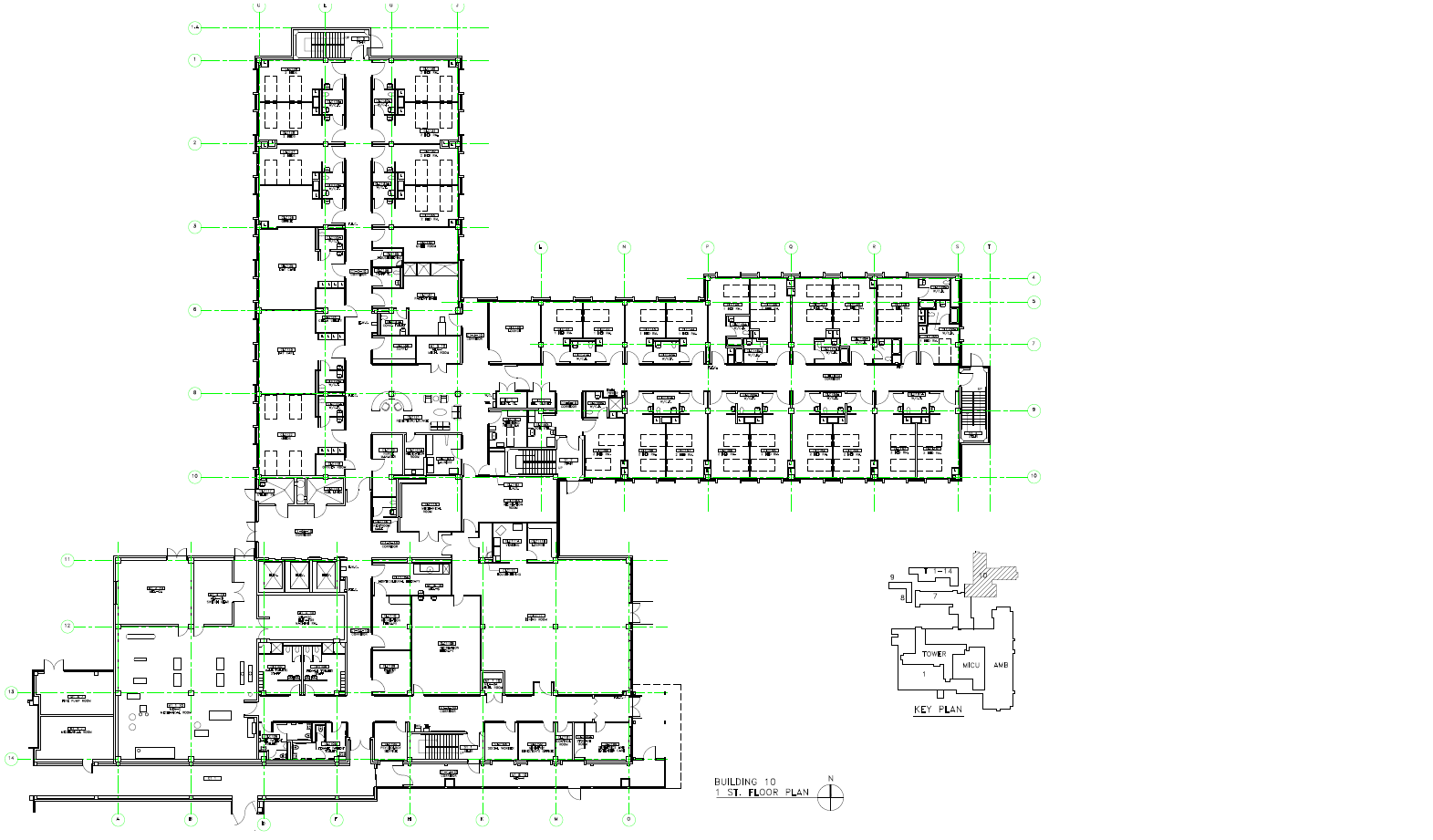 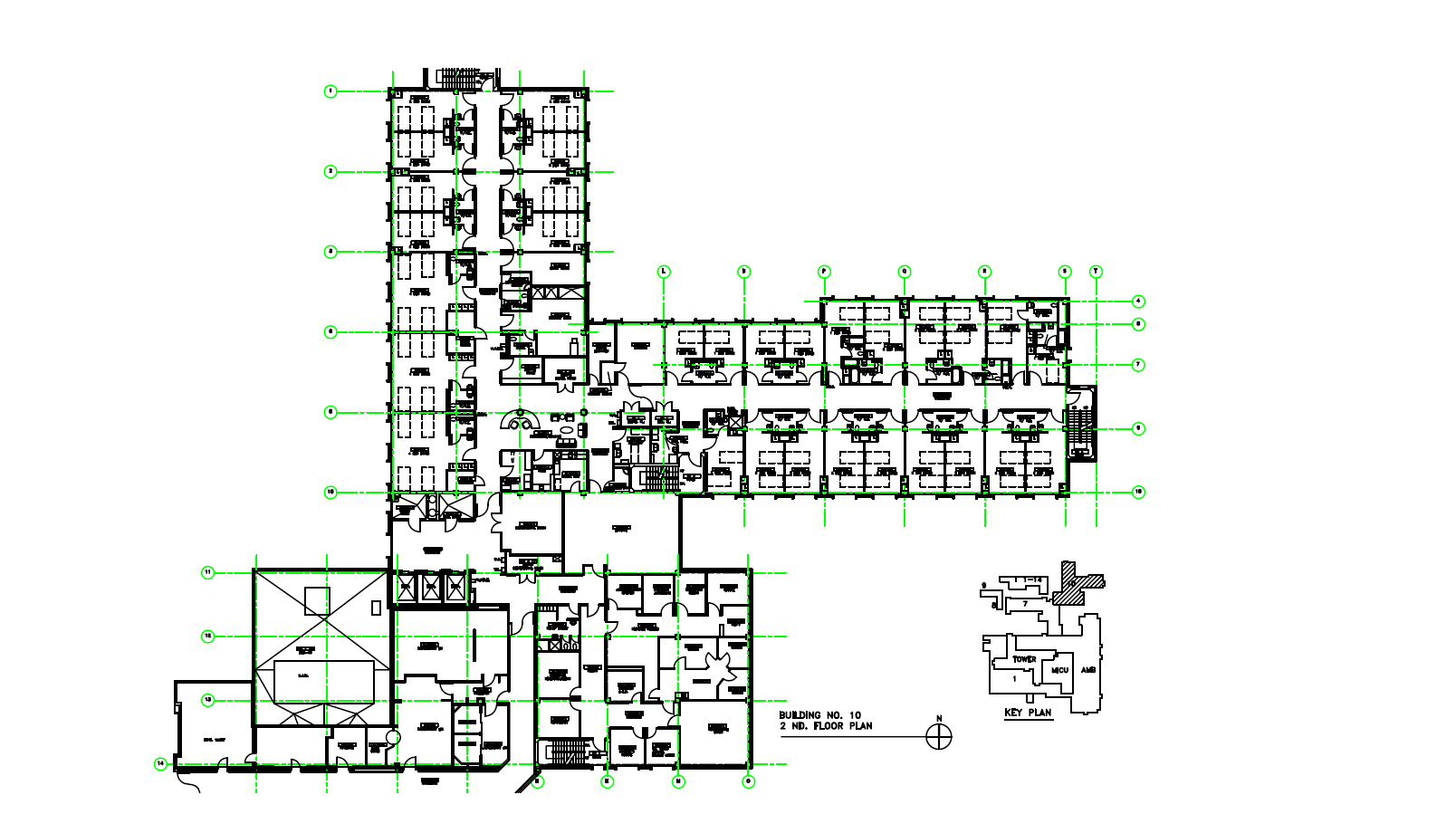 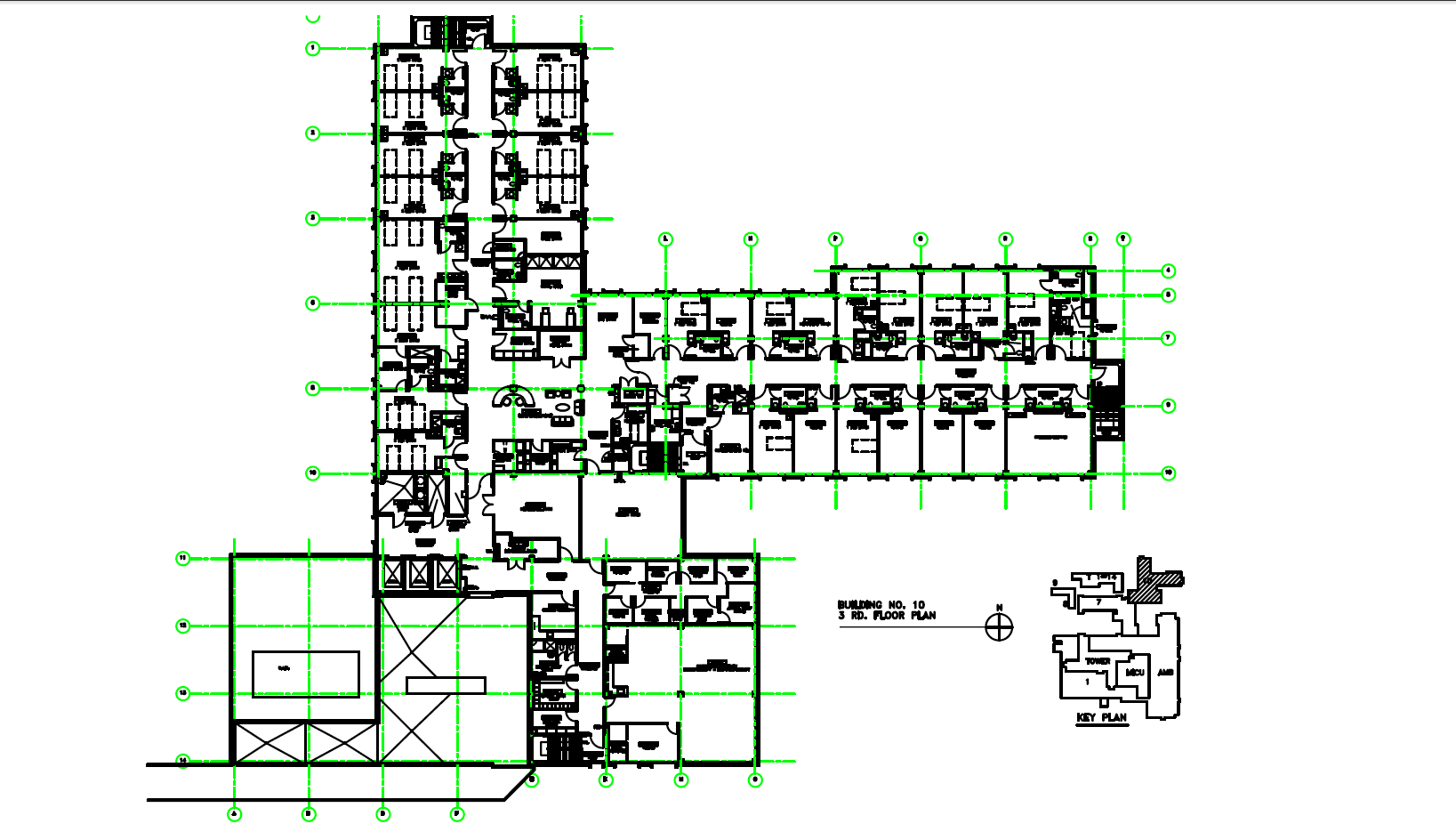 SECTION E - SOLICITATION PROVISIONSE.1  52.211-6 – BRAND NAME OR EQUAL (a) If an item in this solicitation is identified as “brand name or equal,” the purchase description reflects the characteristics and level of quality that will satisfy the Government’s needs. The salient physical, functional, or performance characteristics that “equal” products must meet are specified in the solicitation.(b) To be considered for award, offers of “equal” products, including “equal” products of the brand name manufacturer, must—(1) Meet the salient physical, functional, or performance characteristic specified in this solicitation;(2) Clearly identify the item by—(i) Brand name, if any; and(ii) Make or model number;(3) Include descriptive literature such as illustrations, drawings, or a clear reference to previously furnished descriptive data or information available to the Contracting Officer; and(4) Clearly describe any modification the offeror plans to make in a product to make it conform to the solicitation requirements. Mark any descriptive material to clearly show the modification.(c) The Contracting Officer will evaluate “equal” products on the basis of information furnished by the offeror or identified in the offer and reasonably available to the Contracting Officer. The Contracting Officer is not responsible for locating or obtaining any information not identified in the offer.(d) Unless the offeror clearly indicates in its offer that the product being offered is an “equal” product, the offeror shall provide the brand name product referenced in the solicitation.(End of provision)E.2  52.212-2  EVALUATION—COMMERCIAL ITEMS (OCT 2014)  (a) The Government will award a contract resulting from this solicitation to the responsible offeror whose offer conforming to the solicitation will be most advantageous to the Government, price and other factors considered. The following factors shall be used to evaluate offers:In addition to Brand Name or Equal and Cascade factors all quoters who are Veteran concerns must be certified as a Service Disabled Veteran Owned Small Business (SDVOSB) or Veteran Owned Small Business (VOSB) in Vetbiz/VIP: https://www.vip.vetbiz.gov/ at the time of solicitation closing. All quoters must be fully registered and active in SAM: https://www.sam.gov/portal/SAM/#1 at solicitation closing.ADDENDUM 52.212-2 EVALUATION--COMMERCIAL ITEMS (JAN 1999)Small Business Set-aside – CASCADE PROCEDURE1. Any award(s) resulting from this solicitation will be made using the following cascade order of precedence:1.1. In accordance with FAR Subpart 19.14 and PL 109-461, award under this solicitation will be made on a competitive basis to qualified, responsible, eligible Service Disabled Veteran Owned Small Business (SDVOSB) concerns (see Section 15(k) of the Small Business Act (15 U.S.C. § 644(k)) FAR 52.219-1, “Small Business Program Representations” for small business size definition) who submits a responsive quote, provided that there is adequate competition among such firms and award can be made at a reasonable price.1.1.1. The Government may then make award to an eligible SDVOSB if at a fair and reasonable price in accordance with FAR 19.202-6.1.2. If award cannot be made to an SDVOSB concern at a fair and reasonable price, award may be made to an eligible Veteran Owned Small Business (VOSB) concern at a fair and reasonable price.1.3. If award cannot be made to a VOSB concern at a fair and reasonable price, award may be made to a Historically Underutilized Business Zone (HUBZone), Woman-Owned Small Business (WOSB), Small Disadvantaged Business (SDB) or small business concern.1.4. If award cannot be made to a HUBZone, WOSB, SDB, or small business concern at a fair and reasonable price, award will not be made as a small business set-aside.1.5. If fair and reasonable pricing cannot be established with any small business concern, then award may be made on the basis of full and open competition considering all responsive quotes were submitted by responsible business concerns. (End of Addendum)   (b) A written notice of award or acceptance of an offer, mailed or otherwise furnished to the successful offeror within the time for acceptance specified in the offer, shall result in a binding contract without further action by either party. Before the offer's specified expiration time, the Government may accept an offer (or part of an offer), whether or not there are negotiations after its receipt, unless a written notice of withdrawal is received before award.(End of Provision)E.3  52.237-1  SITE VISIT  (APR 1984)  Offerors or quoters are urged and expected to inspect the site where services are to be performed and to satisfy themselves regarding all general and local conditions that may affect the cost of contract performance, to the extent that the information is reasonably obtainable.  In no event shall failure to inspect the site constitute grounds for a claim after contract award.SITE VISIT WILL BE HELD ON 24 August 2017 at 10:00AMALL QUOTERS SHALL MEET AT THE WEST PATIO ENTRANCE:Miami VA Medical Center1201 NW 16th StreetMiami, FL 33125(End of Provision)E.4  VAAR 852.211-72  TECHNICAL INDUSTRY STANDARDS (JAN 2008)  The supplies or equipment required by this invitation for bid or request for proposal must conform to the standards of the original equipment manufacturer and any Government and any and all Federal, State, Local, Industry or otherwise as to laws, codes, standards, policies, or Governing doctrine. The successful bidder or offeror will be required to submit proof that the item(s) he/she furnishes conforms to this requirement. This proof may be in the form of a label or seal affixed to the equipment or supplies, warranting that they have been tested in accordance with and conform to the specified standards. Proof may also be furnished in the form of a certificate from one of the above listed organizations certifying that the item(s) furnished have been tested in accordance with and conform to the specified standards.(End of Provision)E.5  VAAR 852.215-70  SERVICE-DISABLED VETERAN-OWNED AND VETERAN-OWNED SMALL BUSINESS EVALUATION FACTORS (JUL 2016)(DEVIATION)  (a) In an effort to achieve socioeconomic small business goals, depending on the evaluation factors included in the solicitation, VA shall evaluate offerors based on their service-disabled veteran-owned or veteran-owned small business status and their proposed use of eligible service-disabled veteran-owned small businesses and veteran-owned small businesses as subcontractors.  (b) Eligible service-disabled veteran-owned offerors will receive full credit, and offerors qualifying as veteran-owned small businesses will receive partial credit for the Service-Disabled Veteran-Owned and Veteran-owned Small Business Status evaluation factor. To receive credit, an offeror must be registered and verified in Vendor Information Pages (VIP) database (https://www.vip.vetbiz.gov).  (c) Non-veteran offerors proposing to use service-disabled veteran-owned small businesses or veteran-owned small businesses as subcontractors will receive some consideration under this evaluation factor. Offerors must state in their proposals the names of the SDVOSBs and VOSBs with whom they intend to subcontract and provide a brief description of the proposed subcontracts and the approximate dollar values of the proposed subcontracts. In addition, the proposed subcontractors must be registered and verified in the VetBiz.gov VIP database (https://www.vip.vetbiz.gov). [X]52.232-34, Payment by Electronic Funds Transfer—Other Than System For Award Management, or[]52.232-36, Payment by Third PartyAMENDMENT NODATEITEM NUMBERDESCRIPTION OF SUPPLIES/SERVICESQUANTITYUNITUNIT PRICEAMOUNT0001The current system is a Pelco video surveillance system. All items must integrate with the current system for the proper intended performance thereof. None of the items shall be drop shipped. All equipment must be brand name or equal to the following items: 

IP Network Indoor Micro Dome Camera Part# IL10-DP. Pelco Sarix IL10, Indoor Micro Dome, 1 MP. The Sarix IL10 Series Micro Domes: high-definition IP network cameras. 720p (1,280 x 720) resolution, 30 images per second (IPS) H.264 compression, two simultaneous video streams, selectable bit rate, minimum illumination down to 0.5 lux, integrated 68° field of view lens,  power over Ethernet (IEEE 802.3af) or 24 VAC, ONVIF Profile S conformant. NO DROP SHIP.36.00EA000216 Port PoE Switch # EX17162: Power over Ethernet; provides data connection and electric power to devices16 10/100TX ports support 15.4W (IEEE802.3af) Power over Ethernet (PoE) Power Sourcing Equipment (PSE), PoE (Power status, Link status) through the Web browser Interface, System, IP Configuration, Port based VLAN, QoS Mode, QoS Priority, MAC/Port based trunking through the Web browser interface, 1000Mbps-Full/Half-duplex, 10/100Mbps-Full/Half-duplex, Auto-Negotiation, Auto-MDI/MDIX, Internal Universal PSU 100VAC to 240VAC, 50 to 60Hz, Operating Temperature Range 0 to 45°C (32°F to 113°F). NO DROP SHIP.3.00EA0003CAT 5 cable Part # 710536EWTA: CAT 5e 24/4pr, Unshielded, Plenum PRIMARIES: CONDUCTOR: 24 AWG (.5 mm) SOLID BARE COPPER DUAL INSULATION, FEP ON ALL 4 PAIRS PAIR ASSEMBLY: 2 PRIMARIES TWISTED IN VARIED LAYS COLOR CODE: SEE TABLE 1 CABLE
ASSEMBLY: 4 PAIRS CABLED TOGETHER JACKET: NO LEAD PLENUM RATED THERMOPLASTIC
JACKET COLOR: SEE TABLE 2 NOMINAL OD: .200" (5.08 mm) LISTING: C(UL)US OR C(ETL)US TYPE CMP. NO DROP SHIP.6,000.00FT0004Pelco or similar camera License Part #PS-SW-CAM: Shall be compatible with the current system. NO DROP SHIP.36.00EA0005Delivery/Installation: Contractor shall deliver and install all items at the convenience of the Government. Exact area locations to be installed available upon request. Current areas for installation can be found in section D (drawings). It behooves the contractor to attend the site visit. The Government is not responsible for incorrect measurements or unforeseen additional work required. All work shall be performed in accordance with the original equipment manufacturer and all Federal, State, Local, Industry policies, standards, procedures, codes and or otherwise Governing doctrine. All items include a one (1) year warranty. 1.00JBGRAND TOTALITEM NUMBERITEM NUMBERITEM NUMBERQUANTITYDELIVERY DATE0001-0005ALLARO Ninety (90) DaysEmployee ClassMonetary Wage-Fringe BenefitsFAR NumberTitleDate52.237-2PROTECTION OF GOVERNMENT BUILDINGS, EQUIPMENT, AND VEGETATIONAPR 1984852.203-70COMMERCIAL ADVERTISINGJAN 2008